Тема «Групповая динамика и руководство»Теоретические вопросы по теме:Группы в организации: понятие и их значимость. Формальные и неформальные группы: характеристики, механизм их образования. Групповая динамика. Основные элементы групповой динамики. Управление группой. Формирование команды. Эффективность групп.Власть и влияние как организационные процессы. Источники власти. Баланс власти. Формы власти и влияния: на принуждении, на вознаграждении, законная, на примере, экспертная. Убеждение и участие как формы влияния. Сущность понятия «лидерство». Формальные и неформальные лидеры. Взаимосвязь понятий «руководство» и «лидерство». Подходы к лидерству: личностный, поведенческий и ситуационный. Качества необходимые лидеру. Стили руководства: автократичный, демократичный, либеральный, ориентированный на работу и ориентированный на человека стили руководства. Теории «X» и «Y»  Мак Грегора. Исследования Курта Левина. Теория Р. Лайкерта «руководство, сосредоточенное на работе и на человеке». Четыре системы Лайкерта. Двухмерная трактовка стилей лидерства (структура и внимание к подчиненным). Управленческая решетка Блэйка и Моутона. Теория «Z» У. Оучи.  Ситуационный подход к лидерству. Ситуационная модель руководства Фидлера. Ситуационная модель лидерства Т. Митчела и Р. Хауса. Теория жизненного цикла  П. Херси и К. Бланшар. Модель принятия решений руководителем Врума – Йеттона.  Адаптивное руководство.Природа конфликта в организации, его роль в процессе управления. Типы конфликтов. Основные причины конфликта. Модель процесса конфликта, функциональные и дисфункциональные последствия конфликта. Управление конфликтной ситуацией. Структурные методы решения конфликта. Межличностные методы разрешения конфликтов. Природа стресса. Основные  причины стресса в организации: организационные факторы, личностные факторы. Классификация стрессоров и их последствий. Формы стресса: продуктивный, деструктивный. Синдром профессионального выгорания. Методы повышения производительности и понижения уровня стресса в организации.  Сопоставление стрессового и низкострессового стилей жизни. Меры борьбы с негативными проявлениями стресса. Управление нейтрализацией стрессов (планирование, физические упражнения, диета, психотерапия, медитация и расслабление). Личный пример руководителя в преодолении стрессов.Case-задания для демонстрации практических умений и навыковЗадание 1. «Анализ группового взаимодействия»Опишите вашу организацию с точки зрения теории формальных и неформальных групп:- На основании чего сложились неформальные группы?- Есть ли между ними противостояние или, наоборот, группы готовы объединяться и сотрудничать? Если да, то по какому поводу?- Влияет  ли  руководство  на  деятельность  людей  через  неформальные группы или неформальных лидеров?- Создаются ли в рамках организации формальные группы, например, рабочие, для решения каких-то конкретных задач? Если создаются, то кто их формирует, является лидером?Сделайте вывод  о состоянии и необходимости группового взаимодействия в организации. Задание 2. «Источники власти и стиль управления»1. Опишите, какие основы и источники власти (5) используются в вашей организации, приведите примеры из практики работы организации. Укажите какой стиль управления используется в том или ином случае.2. Проанализировав свое участие в занятиях, опишите какие основы и источники власти используются между  преподавателем и студентом. 3.  Заполните прилагаемую к заданию форму.4. После завершения работы над таблицей, сформулируйте вывод, ответив на вопрос: какие источники власти (их распространенность) и почему используются на практике?  Задание 3.  Приведите примеры конфликтов случающихся в вашей организации (студенческой группе) и проанализируйте их. Для решения задания необходимо:- определите конфликты четырех различных типов: внутриличностный, межличностный, между личностью и группой, межгрупповой;- проанализируйте, на какой стадии находится конфликт в каждой рассмотренной ситуации в соответствии с моделью конфликта как процесса, представленной на рисунке.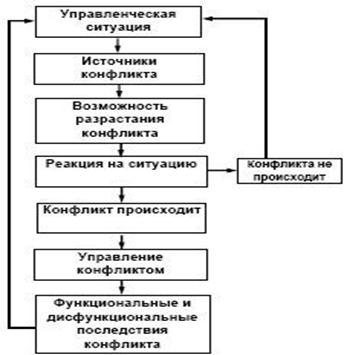 Рисунок - Модель конфликта как процесса- что, по вашему мнению, является в каждом случае причиной конфликта: распределение ресурсов, взаимозависимость задач, различия в целях, различия в представлениях и ценностях, различия в манере поведения и жизненном опыте, неудовлетворительные коммуникации?- предложите варианты разрешения рассматриваемых конфликтных ситуаций;- укажите возможные последствия конфликта, на кого и в какой степени влияет конфликтная ситуация и её разрешение;- назовите функциональные и дисфункциональные стороны данного конфликта.Работу следует оформлять письменно в форме таблицы.Источники властиПримеры из практики работы организацииСтиль управленияПримеры из практики занятийСтиль управленияТерминыСитуационноеобъяснение Конструктивныеначала конфликтаСубъекты конфликтаТип конфликтаУровень (стадия) конфликтаИсточник или причинаконфликтаНаиболее эффективныйстиль разрешенияконфликта со стороныподчиненногоНаиболее эффективныйстиль разрешенияконфликта со стороныруководителяВозможные последствия конфликтаФункциональные и дисфункциональные стороны конфликта